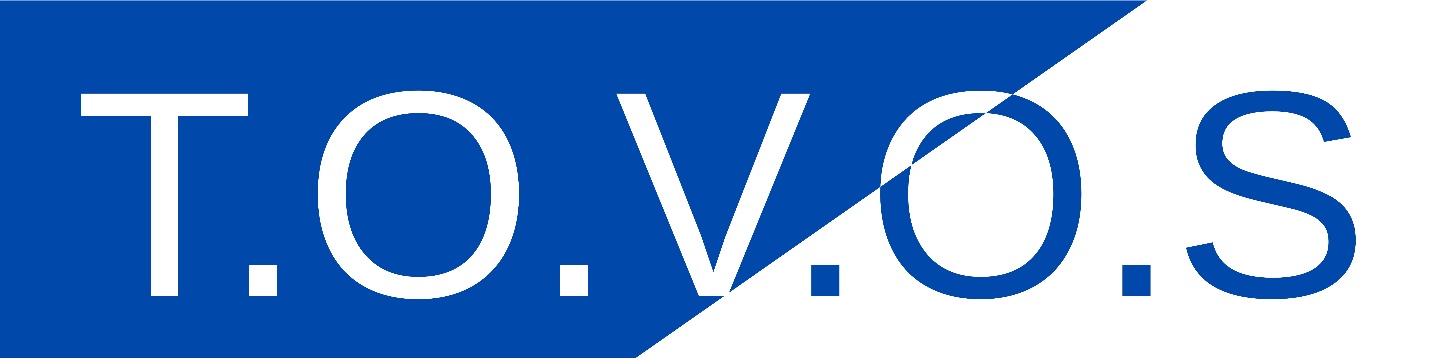 Jouw gegevensVul hieronder jouw persoonlijke gegevens in. Met deze gegevens schrijven we je in als lid van TOVOS. Verderop kun je de aanvullende contactgegevens van je ouder(s)/verzorger(s) invullen.*Deze gegevens zijn verplicht om in te vullen   
** Doorhalen wat niet van toepassing is; wanneer de gegevens verborgen zijn, zijn ze niet inzichtelijk voor iedereen die de ledenlijst van TOVOS mag gebruiken. Alleen personen binnen de groep die de gegevens functioneel nodig hebben (zoals de penningmeester, het leidingteam en de ledenadministratie) hebben hiermee inzicht in de strikt noodzakelijke gegevens.Contactgegevens ouder(s)/verzorger(s) 1Vul hieronder de contactgegevens in van je ouder(s)/verzorger(s).Contactgegevens ouder(s)/verzorger(s) 2Vul hieronder de contactgegevens in van je ouder(s)/verzorger(s).Ik meld mij aan voor:BeeldmateriaalVia onze website en sociale media kanalen houden we iedereen graag op de hoogte van de activiteiten van onze groep. Hiervoor maken we gebruik van foto’s en video’s. Bedankt voor je aanmelding! Veel plezier bij TOVOS!Voor algemene informatie verwijzen wij u naar de website.Voornaam*:Voorletters*:Tussenvoegsel:Achternaam*:Adres*:Postcode*:Woonplaats*:Land:Telefoon:Mobiel:Gegevens verbergen?Ja / Nee**E-mailadres*:Geslacht:Jongen / Meisje**Geboortedatum*:Datum van invullen:Naam:Telefoon:E-mailadres:Naam:Telefoon:E-mailadres:ZumbaKids (51 euro per 3 maanden) Gym (55 euro per half jaar)Ik heb geen bezwaar tegen het plaatsen van foto’s en video’s waarop ik mogelijk te zien ben  